QUESTIONS FOR ADDITIONAL STUDY1. Tell your story. Describe a time in your life when God gave you an     opportunity to make a spiritual impact on another person. Did you     take advantage of that opportunity or was it a missed opportunity?2. What are some of the reasons people don’t respond to opportunities?3. Read the following passages and note the Bible says about spiritual     opportunities:a) Proverbs 1;23-29b) John 9:4c) Galatians 5:13d) Galatians 6:10e) Ephesians 4:26-27f) Ephesians 5:15-16g) Colossians 4:54. How were the men of Nineveh and the Queen of Sheba different     from those who were rejecting to Jesus?5. What practical application are you going to make from this week’s      message? (Share your decision with another person.)I am going to take an inventory of my life and see if there are opportunities in my life to learn more or share my faith.I am going to look for an opportunity to share my faith this week with a friend.I am going to memorize Ephesians 5:15-16.Cornerstone Church				              February 4, 2024Luke 11:29-36		 	  			Study Series #053Responding to Spiritual OpportunitiesI. Introduction     A. Missed Opportunities     B. Putting the Passage into Context	(See Luke 11:29; John 2:25; Luke 11:14-28; John 2:18;   Mark 8:11-12; I Corinthians 1:22; John 2:11; Luke 11:29;   Matthew 16:4)II. Three Spiritual Opportunities     A. The Opportunity to Repent: The Sign of Jonah	(See Luke 11:30; Matthew 12:38-41; Romans 1:4;   Acts 2:22; Acts 1:22; Acts 3:15; Acts 5:30-32; Acts 13:32-33; 	  Genesis 22:1-18; Hebrews 11:17-19; Psalm 16:7-11;  Luke 11:32)     B. The Opportunity to Learn: The Queen of the South	(See Luke 11:31; Matthew 12:42; I Kings 10:1-10;  	  Matthew 25:14-30)     C. The Opportunity to Share: The Parable of the Lamp (See Luke 11:33-36; Matthew 6:22-23; Psalm 119:105;   Proverbs 6:23; John 8:12; II Corinthians 4:3-6;   Ephesians 5:8-14; Judges 13:1-16:31; I John 2:16;   Judges 14:3; Judges 14:7; John 12:35-36; Acts 13:44-49)III. ConclusionIV. CommunionCommunion at Cornerstone Church is open for all who profess Jesus Christ as their Lord and Savior. You do not have to be a member of Cornerstone or a member of a Southern Baptist Church to observe Communion with us. If you are a believer in Jesus Christ, you are welcome to take Communion. If you are not a believer in Jesus Christ, Scripture commands that you refrain taking Communion. (I Corinthians 11:26-31)If you would like to know more about what it means to be a Christian, or if you would like to talk with someone or have someone pray for you, please see the pastor after the service and he or one of our church leaders will be glad to speak with you.Passage of StudyLuke 11:29-3629 As the crowds were increasing, He began to say, “This generation is a wicked generation; it seeks for a sign, and yet no sign will be given to it but the sign of Jonah. 30 For just as Jonah became a sign to the Ninevites, so will the Son of Man be to this generation. 31 The Queen of the South will rise up with the men of this generation at the judgment and condemn them, because she came from the ends of the earth to hear the wisdom of Solomon; and behold, something greater than Solomon is here. 32 The men of Nineveh will stand up with this generation at the judgment and condemn it, because they repented at the preaching of Jonah; and behold, something greater than Jonah is here.33 “No one, after lighting a lamp, puts it away in a cellar nor under a basket, but on the lampstand, so that those who enter may see the light. 34 The eye is the lamp of your body; when your eye is clear, your whole body also is full of light; but when it is bad, your body also is full of darkness. 35 Then watch out that the light in you is not darkness. 36 If therefore your whole body is full of light, with no dark part in it, it will be wholly illumined, as when the lamp illumines you with its rays.”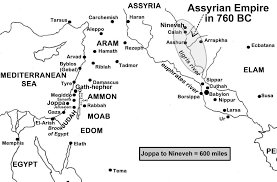 All quotations taken from the New American Standard unless otherwise noted. NASB. Nashville, TN: Thomas Nelson Publishers 1995. A free PDF of this note sheet is available: www.cssbchurch.org/sermons-2. © 2023.